ANEXO II: FICHA DE INSCRIPCIONES.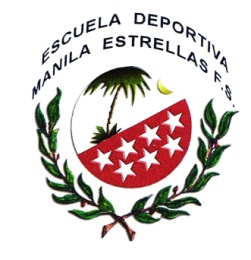 DATOS PERSONALES DEL PARTICIPANTENombre  Apellidos    Fecha de Nacimiento   Domicilio    Teléfonos de contacto   Correo electrónico    Nombre de los padres/tutor    ¿Practica algún deporte?   ¿Sabe nadar? ¿Tiene vértigo?	¿Precisa de algún tratamiento médico?		¿Padece de algún tipo de alergia, enfermedad o intolerancia alimentaria?FECHAS PARA LAS QUE SE INSCRIBE (marcar con una X)Del 26 de junio al 30 de junioDel 03 de julio al 07 de julioDel 10 de julio al 14 de julioDel 17 de julio al 21 de julioDel 24 de julio al 28 de julioDe conformidad con lo establecido en la Ley Orgánica 15/1999, de 13 de diciembre, de Protección de datos de Carácter Personal, usted o, en su caso, su representante legal, queda informado y presta su consentimiento expreso e inequívoco a la incorporación de los datos a los ficheros de datos personales existentes en la E.D. Manila Estrellas y al tratamiento de los mismos con la finalidad de gestionar su participación en los distintos eventos organizados por la E.D. Manila Estrellas, gestión administrativa, gestión de clubes y/o asociaciones deportivas, gestión de seguros, realización de encuestas de opinión, así como para el envío de comunicaciones comerciales, incluso por medios electrónicos, de los distintos eventos organizados por la E.D. Manila Estrellas, con domicilio en la calle Marqués de Zafra nº25, 28028 Madrid.Asimismo, usted consiente el tratamiento de la imagen y/o voz del participante por parte de la E.D. Manila Estrellas, bien a través de grabaciones o bien a través de fotografías cuya finalidad será la promoción de los distintos eventos de la Entidad. En este sentido, usted consiente expresamente la captación de su imagen y/o voz, su reproducción y posterior publicación en los distintos medios de comunicación, televisión, radio, internet, videos promocionales de la Entidad y en otros canales promocionales como pueden ser revistas, folletos, informativos, anuncios y carteles publicitarios.Usted podrá ejercitar sus derechos de acceso, rectificación, cancelación y oposición en la dirección de la E.D. Manila Estrellas, pudiendo utilizar para ello cualquiera de los canales de comunicación de la Entidad, bien sea dirigiéndose personalmente a su sede o mediante comunicación escrita dirigida a la dirección del Responsable del Fichero.Autorizo la participación de mi hijo y declaro que no padece enfermedad o discapacidad física o psíquica por las cuales no pueda participar normalmente en el desarrollo del mismo, renunciando expresamente a exigir responsabilidad alguna por las eventuales lesiones que pudieran derivarse como consecuencia de la práctica ordinaria de las actividades propias del campamento multideportivo y doy mi consentimiento para las salidas semanales a la piscina (Centro Deportivo Mundial 86).Y para que así conste a todos los efectos, lo firmo a _____________ de ___________________ de 20___			________________________________			      Firma del padre, madre o tutorCONDICIONES GENERALESLas plazas son limitadas y serán cubiertas por riguroso orden de inscripción.   A partir del  25 de mayo  de 2017  se tendrá que abonar 40€ para la reserva de plaza mediante ingreso bancario y antes del 20 de junio de 2017 se deberá haber abonado la totalidad del importe adjuntando la documentación necesaria.La cuenta bancaria dispuesta a tal efecto es: 2100-1548-11-0200207655 (La Caixa)Se hará constar en el justificante de pago el nombre y apellidos del participante.La ficha de inscripción deberá ser rellenada en su totalidad, aceptando todas las condiciones estipuladas en ella.Para llevar a cabo la inscripción se tendrá que respetar en todo caso la edad fijada (niños/as de 5 a 13 años),  no pudiendo aceptarse por parte de la organización ninguna inscripción que no se ajuste a dichas edades.La siguiente documentación se entregará el primer día de campamento del niño:Hoja de inscripción cumplimentada.Fotografía del participante tamaño carné reciente.Fotocopia del Libro de Familia (sólo donde aparezca el participante)Fotocopia del DNI/NIF del participante y del padre, madre o tutor.Fotocopia de la tarjeta sanitaria del participante.Fotocopia del justificante de pago.La anulación de la inscripción del participante entre 16 y 30 días antes del comienzo de la actividad supondrá la devolución del 90% de la cantidad abonada. Entre 10 y 15 días antes, un 80%; entre 3 y 9 días, un 75% y dentro de las 48h anteriores al comienzo, un 50%.La  no asistencia del participante el día de comienzo de la actividad, sin previo aviso, no supondrá la devolución del dinero abonado. Asimismo, la ausencia del participante en alguno de los días en los que está inscrito no supondrá el reembolso de la cantidad abonada ni de la parte proporcional correspondiente.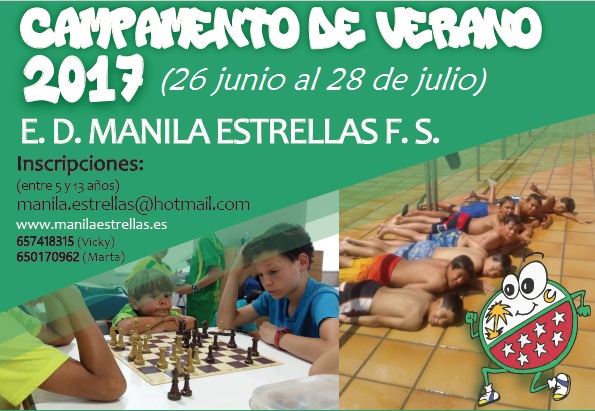 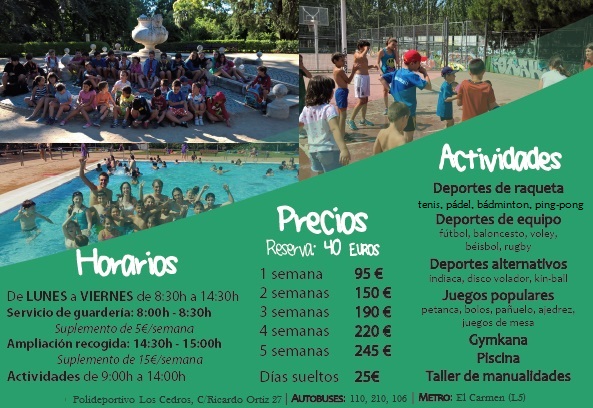 